Алгоритм составления и реализации индивидуальной программы реабилитации семьи «группы риска» и семьи, находящейся в социально опасном положенииАктуальность.Кризис института современной семьи проявляется разнообразием форм семейного неблагополучия. Главной особен-ностью неблагополучной семьи является отрицательное, разрушительное, десоциализирующее влияние на формирова-ние личности ребенка, которое проявляется в виде разного рода ранних поведенческих отклонений.Действуя в интересах ребенка, специалисты социальной службы призваны оказывать необходимую помощь и под-держку семье. Объектом воздействия могут быть все взрослые члены семьи, ребенок и сама семья в целом, как коллек-тив.Данный алгоритм разработан для специалистов социальной сферы, осуществляющих работу с неблагополучными семьями и нуждающихся в инструментарии, помогающем оперативно определять источники проблем семьи и пути их коррекции.Цель:Оказание помощи неблагополучным семьям для повышения уровня их социальной адаптации.Задачи:Определить основные этапы работы с неблагополучной семьей; Наметить пути реализации программы.Семья «группы риска» – семья, имеющая в своем составе алкоголиков, наркоманов, токсикоманов или лиц, совер-шающих правонарушения или другие антиобщественные действия.Семья, находящаяся в социально опасном положении – это семья, имеющая детей, находящихся в социально опасном положении, а также семья, где родители или иные законные представители несовершеннолетних не исполняют своих обязанностей по их воспитанию, обучению и (или) содержанию и (или) отрицательно влияют на их поведение либо жестоко обращаются с ними. [Федеральный закон от 24 июня 1999 г. N 120-ФЗ "Об основах системы профилактики безнадзорности и правонарушений несовершеннолетних"]Для любого технологического процесса, в том числе и при решении социальных проблем характерны следующие этапы: 1) формулирование цели воздействия на основе сбора информации и определения проблемы;выработка и выбор способов воздействия;1организация воздействия;оценка и анализ результатов воздействия.Социальные технологии – это совокупность приемов, методов и воздействий, которые применяются для достиже-ния поставленных целей в процесс социального развития, решения тех или иных социальных проблем.Выявление неблагополучной семьи и составление индивидуальной программы реабилитацииПри составлении индивидуальной программы реабилитации неблагополучной семьи сроки ее исполнения определяются в зависимости от сложности проблемы семьи в каждом конкретном случае. Рекомендуемые сроки реализации програм-3мы – от 6 месяцев до 1 года. В связи с тем, что в ходе реализации программы будут происходить глубокие структурныефункциональные изменения семейной системы, которые могут длиться до 3 лет, сроки могут быть продлены. Изменения, происходящие в семье в процессе реализации программы:Изменение, восстановление социального статуса семьи;Изменение иерархии и внутрисемейных отношений;Изменение, восстановление родительских функций;Изменение и восстановление хозяйственно-бытовой функции;Изменение духовно-нравственного, культурного состояния семьи;Изменение, восстановление эмоционального функционирования семьи и пр.4Реализация индивидуальной программы реабилитации неблагополучной семьи.ходе реализации программы важно взаимодействие всех служб в раннем выявлении и индивидуальный подход к решению проблем каж-дой семьи.Семьи «группы риска»7Семья, находящаяся в социально опасном положенииупотреблением алкоголя AUDITРисуночный тест Р. Сильвер (предназначен для выявления пережитой травмы, насилия)Тест «Нарисуй историю» Р. СильверТест Басса-ДаркиДиагностическая методика «шкала реактив-ной (ситуативной) и личностной тревожности» Г. Д. Спилберга - Ю. Л. ХанинаМетодика «ролевые ожидания и притязания в браке» (РОП) А. Н. ВолковойМетодика измерения родительских устано-вок и реакций (PARY)Опросник «Мера заботы»Анализ семейных взаимоотношений Э.Г. Эйдемиллера«Родительское отношение» А.Я. Варга, В.В. СтолинМетодика «Семейное пространство»Анкетирование на выявление фактов жес-токого обращения в семье ребенка и в его со-циальном окруженииТест «Акцентуации характера» Е.А. Личко (для детей 12-16 лет)Проективный тест «Дом. Дерево. Человек» Дж. Бука (для детей 6-11 лет)Проективные тесты «Человек», «Человек под дождем», «Несуществующее животное», «Три дерева» (в индивидуальной работе)Анкета для родителей «Травматический опыт детей»Пострисуночный опросБеседаиндивидуальной и групповой работе могут использоваться следующие методы:«Методика коррекции эмоционально-волевой12сферы» для детей, которые испытывают неуве-ренность, депрессивное состояние, а также длядетей  с  агрессивным  и  эмоционально  не  ста-бильным поведениемАнализ и корректировка индивидуальной программы реабилитации семьи (Схема № 1, № 2)ходе реализации индивидуальной программы реабилитации семьи с целью анализа еѐ эффективности необходимо проводить промежуточные срезы (анализ собранной документации, отчетов специалистов, данные наблюдений и пр.) не реже одного раза в 3 месяца. По истечении 6 месяцев необходимо проведение консилиума специалистов, участвующих в реализации программы, для оценки эффективности программы, необходимости ее корректировки, рассмотрения вопросавозможности снятия семьи с учета или переведения ее в другую категорию.Результатом практической работы с семьей «группы риска» и семьей, находящейся в социально опасном положе-нии, является решение проблем семьи, и как следствие, социальная адаптация, повышение статуса семьи, ее членов. Для оценки эффективности работы с семьей важно отслеживать:начальное состояние семьи (на момент проведения первичной диагностики, до начала работы с данной семьей);контрольное состояние семьи (на момент проведения контрольной диагностики, после проведения запланиро-ванной работы с семьей).При оценке эффективности по показателям проблемы следует учитывать отсутствие динамики, наличие положи-тельной или отрицательной динамики, а именно:какие из причин возникновения проблем в конкретной семье удалось нейтрализовать за время работы с семьей (по-ложительная эффективность);какие из причин, выявленных при первичной диагностике, продолжают действовать на момент контрольной диаг-ностики (нулевая эффективность);какие из неразрешенных причин привели к появлению новых или усугублению уже имеющихся проблем (отрица-тельная эффективность).При этом учитывается эффективность не только практической работы, но и организации, планирования деятельно-сти.15Схема 1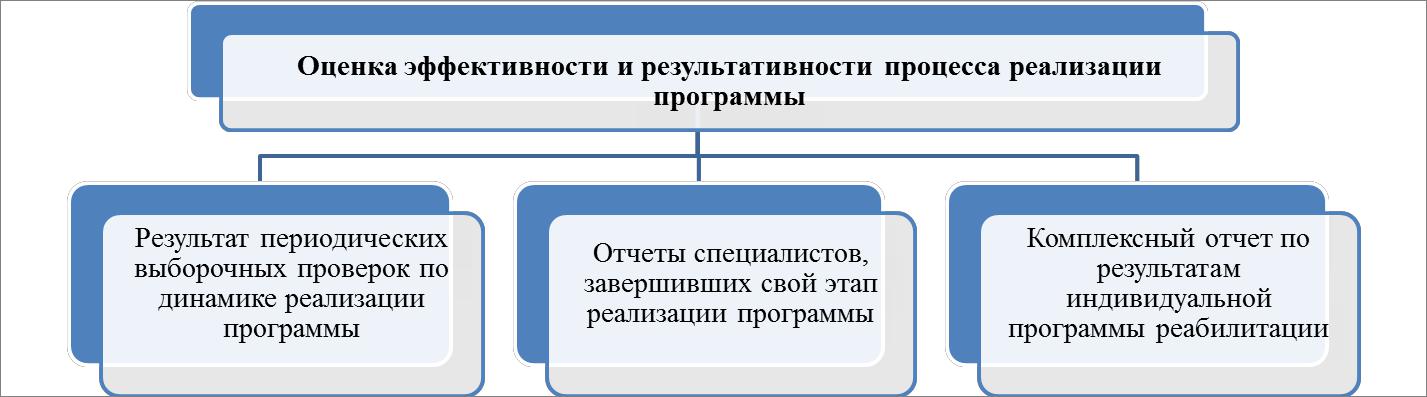 Схема 2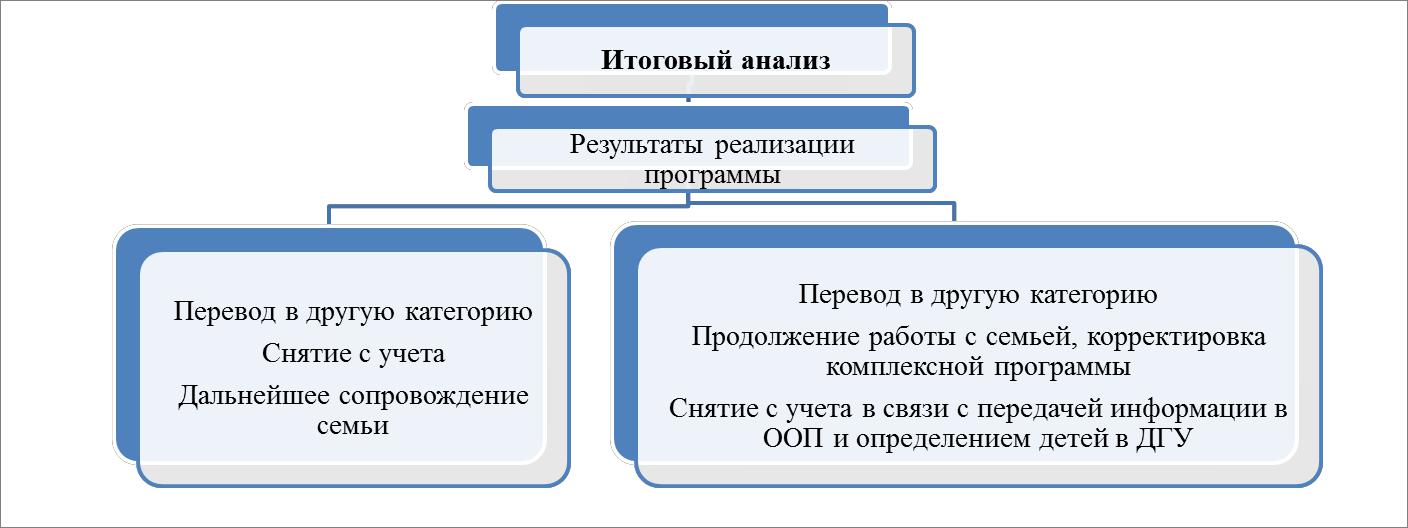 16№ п/пДеятельностьДеятельностьИсточник информацииИсточник информацииТехнологии работы (направление, формы, мето-ОтветственныеОтветственныеОтветственныеОтветственныеды и приемы, воздействие)1.Выявление   семьиВыявление   семьиДокументы и  сведения орга-Документы и  сведения орга-Прием и рассмотрение устных, письменных обраще-СпециалистыСпециалистыКЦСОН,КЦСОН,«группы  риска»  и«группы  риска»  инов и учреждений системынов и учреждений системыний, анализ поступившей информации, беседаУСЗН,приналичииналичиисемьи,  находящей-семьи,  находящей-профилактики безнадзорностипрофилактики безнадзорностиспециалистыспециалистыцентрася   всоциальнонесовершеннолетнихнесовершеннолетнихпомощи семье и детямпомощи семье и детямпомощи семье и детямпомощи семье и детямопасномположе-(КДНиЗП, образовательные уч-(КДНиЗП, образовательные уч-муниципальныхмуниципальныхмуниципальныхобра-нииреждения, дошкольные образо-реждения, дошкольные образо-зованийЧелябинскойЧелябинскойЧелябинскойвательные учреждения, органывательные учреждения, органыобластивнутренних дел), заинтересо-внутренних дел), заинтересо-ванных лиц, (родственники,ванных лиц, (родственники,соседи), организаций в процес-соседи), организаций в процес-се исполнения должностныхсе исполнения должностныхобязанностей2.Изучение  характе-Изучение  характе-Документысоциально-Постановка   социального   диагноза.   НаблюденияСпециалистыСпециалистыКЦСОН,КЦСОН,ра проблемы (при-ра проблемы (при-медицинского  патронажа;  до-медицинского  патронажа;  до-(участвующее и не участвующее) специалистов, ана-УСЗН,приналичииналичиичины)семейногокументыпсихолого-лиз документов, диагностика семьи.специалистыспециалистыцентранеблагополучиянеблагополучияпедагогического  консилиума  впедагогического  консилиума  вЗнакомство с семьей и еѐ окружением, первичноепомощи семье и детямпомощи семье и детямпомощи семье и детямпомощи семье и детямшколе;  материалы  психодиаг-школе;  материалы  психодиаг-обследование  жилищных  условий,  анкетированиемуниципальныхмуниципальныхмуниципальныхобра-ностики;   результаты   рейдов;ностики;   результаты   рейдов;детей   и   родителей,   опросники,   тесты,   мини-зованийЧелябинскойЧелябинскойЧелябинскойжалобы  и  заявления  граждан;жалобы  и  заявления  граждан;консилиумы – обмен информацией о семье, инфор-областиматериалы о правонарушениях;материалы о правонарушениях;мация от органов и учреждений, которые оказывалипреступления    несовершенно-преступления    несовершенно-помощь.летних23.ЗаполнениеЗаполнениеЗаполнениепер-Документымежведомственно-Анализ документов и результатов беседы, опроса,СпециалистыСпециалистыКЦСОН,КЦСОН,вичных сведений овичных сведений овичных сведений овичных сведений огопатронажа,социально-гопатронажа,социально-тестирования с членами семьи и еѐ ближайшим ок-УСЗН,приналичииналичиисемьесемьемедицинского  патронажа;  до-медицинского  патронажа;  до-ружениемспециалистыспециалистыцентракументыпсихолого-помощи семье и детямпомощи семье и детямпомощи семье и детямпомощи семье и детямпедагогического  консилиума  впедагогического  консилиума  вмуниципальныхмуниципальныхмуниципальныхобра-школе; результаты рейдов, пер-школе; результаты рейдов, пер-зованийЧелябинскойЧелябинскойЧелябинскойвичного  обследования  жилищ-вичного  обследования  жилищ-областиных условий, материалы о пра-ных условий, материалы о пра-вонарушениях,    преступлениявонарушениях,    преступлениянесовершеннолетнихнесовершеннолетних4.РазработкаРазработкаРазработкаи   ут-Документы,  собранные  на  на-Документы,  собранные  на  на-Социальная терапия. Составление индивидуальнойСпециалистыСпециалистыКЦСОН,КЦСОН,верждениеверждениеверждениеинди-чальных этапах работы с семь-чальных этапах работы с семь-программы реабилитации семьи в соответствии с ти-УСЗН,приналичииналичиивидуальнойвидуальнойвидуальнойпро-ей.пом семейного неблагополучия, с учетом выявлен-специалистыспециалистыцентраграммыграммыреабили-реабили-Заключениеспециалистов  поных проблем и результатов диагностики. Определе-помощи семье и детямпомощи семье и детямпомощи семье и детямпомощи семье и детямтациитациирезультатам проведенной рабо-результатам проведенной рабо-ние сроков реализации программы реабилитациимуниципальныхмуниципальныхмуниципальныхобра-ты  по  изучению  реабилитаци-ты  по  изучению  реабилитаци-зованийЧелябинскойЧелябинскойЧелябинскойонного потенциала семьи, изу-онного потенциала семьи, изу-областичению проблемчению проблем5.СопровождениеСопровождениеСопровождениеСопровождениеСемья и еѐ ближайшее окруже-Семья и еѐ ближайшее окруже-Социальная  реабилитация.  Наблюдение  специали-СпециалистыСпециалистыКЦСОН,КЦСОН,семьи в соответст-семьи в соответст-семьи в соответст-семьи в соответст-ниестов  (систематическое  участвующее),  воздействие,УСЗН,приналичииналичиивиисутвержден-утвержден-патронирование  семьи  в домашних  условиях,  при-специалистыспециалистыцентранойиндивидуаль-индивидуаль-индивидуаль-глашение в КЦСОН, УСЗН, вовлечение в деятель-помощи семье и детямпомощи семье и детямпомощи семье и детямпомощи семье и детямнойпрограммойпрограммойпрограммойность (поручение дела, которое приведет к успеху,муниципальныхмуниципальныхмуниципальныхобра-реабилитацииреабилитацииреабилитацииреабилитацииукрепит веру в собственные силы)зованийЧелябинскойЧелябинскойЧелябинскойобласти№ВидыФормы работыФормы работыМетоды, методики и приемы работыОтветственныеОтветственныеОтветственныеп/преабилитации1.Социально-Профилактическиеи  реабилита-Помощь  в  сборе  и  оформлении  необходимойСпециалистыСпециалистыКЦСОН,медицинские услугиционные мероприятияционные мероприятиядокументацииУСЗН,приналичиисемьеПрофилактическиемероприятияНаправление  ребенка-инвалида,  ребенка,  со-специалистыспециалистыцентра(для детей, родители которых на-(для детей, родители которых на-стоящего  на  диспансерном  учете  в  отделениепомощи  семье  и  детямпомощи  семье  и  детямпомощи  семье  и  детямходятся в алкогольной и/или нар-ходятся в алкогольной и/или нар-реабилитации, санатории, профилактории, дет-муниципальных образо-муниципальных образо-муниципальных образо-котической зависимости)котической зависимости)ские оздоровительные лагеря.ванийЧелябинской  об-Челябинской  об-Направление на стационарное лечение.ластиРеабилитация детей на базе ЧОЦСЗ «Семья» иКусинского  областного  центра  реабилитации.Пропаганда и поддержка здорового образа жиз-ни.Постановка детей и/или взрослых членов семьина медицинский учет.Психотерапевтическая и психиат-Психотерапевтическая и психиат-Организация медико-социального патронажа.рическаяпомощьродителям,Оказание содействия в направлении родителей,страдающим  алкогольной  и  нар-страдающим  алкогольной  и  нар-находящихся в алкогольной или наркотическойкотической зависимостьюкотической зависимостьюзависимости, на лечение, а также реабилитациюПропаганда и поддержка здорово-Пропаганда и поддержка здорово-в группах «Анонимных алкоголиков» и «Ано-го образа жизнинимных наркоманов».2.Социально-бытовыеПрофилактическиеи  реабилита-Пропаганда и поддержка здорового образа жиз-СпециалистыСпециалистыКЦСОН,услуги семьеционные мероприятияционные мероприятияни.УСЗН,приналичииКонсультирование  по  вопросам  ведения  до-специалистыспециалистыцентрамашнего хозяйства, гигиены жилища.помощи  семье  и  детямпомощи  семье  и  детямпомощи  семье  и  детямОсвещение положительного опыта.муниципальных образо-муниципальных образо-муниципальных образо-ванийЧелябинской  об-Челябинской  об-ласти53.Социально-Групповая  и  индивидуальная  ра-Групповая  и  индивидуальная  ра-Групповая  и  индивидуальная  ра-Контроль  посещаемости  детьми  образователь-Контроль  посещаемости  детьми  образователь-Контроль  посещаемости  детьми  образователь-Контроль  посещаемости  детьми  образователь-СоциальныеСоциальныеСоциальныепедагоги,педагоги,педагогические услу-бота с семьей и ребенкомбота с семьей и ребенкомбота с семьей и ребенкомных учреждений.педагоги,педагоги,педагоги,педагоги-педагоги-ги семьеПоддержка детей в процессе обу-Поддержка детей в процессе обу-Поддержка детей в процессе обу-Содействие   посещению   детьмиСодействие   посещению   детьмиСодействие   посещению   детьмиразличныхпсихологи, специалистыпсихологи, специалистыпсихологи, специалистыпсихологи, специалистыпсихологи, специалистычениякружков, секций.посоциальнойсоциальнойсоциальнойработеПривлечениесоответствующихсоответствующихСоздание специальных воспитывающих ситуа-Создание специальных воспитывающих ситуа-Создание специальных воспитывающих ситуа-Создание специальных воспитывающих ситуа-КЦСОН    и/или    СРЦКЦСОН    и/или    СРЦКЦСОН    и/или    СРЦКЦСОН    и/или    СРЦКЦСОН    и/или    СРЦспециалистов других органов, уч-специалистов других органов, уч-специалистов других органов, уч-ций для детей.привлечением по согла-привлечением по согла-привлечением по согла-привлечением по согла-привлечением по согла-реждений образования (по согла-реждений образования (по согла-реждений образования (по согла-Содействие в летнем трудоустройстве подрост-Содействие в летнем трудоустройстве подрост-Содействие в летнем трудоустройстве подрост-Содействие в летнем трудоустройстве подрост-сованию  педагогов  об-сованию  педагогов  об-сованию  педагогов  об-сованию  педагогов  об-сованию  педагогов  об-сованию)ков с целью профилактики девиантного поведе-ков с целью профилактики девиантного поведе-ков с целью профилактики девиантного поведе-ков с целью профилактики девиантного поведе-разовательныхразовательныхразовательныхучреж-Организация досуга детейОрганизация досуга детейОрганизация досуга детейния.дений,дений,инспекторов  поинспекторов  поинспекторов  поРазрешение   конфликтных,   кри-Разрешение   конфликтных,   кри-Разрешение   конфликтных,   кри-Лектории для подростков.Лектории для подростков.деламделамнесовершенно-несовершенно-несовершенно-зисных ситуаций в семьезисных ситуаций в семьезисных ситуаций в семьеЛетние лагеря, летние площадки для детей.Летние лагеря, летние площадки для детей.Летние лагеря, летние площадки для детей.Летние лагеря, летние площадки для детей.летних,  членов  комис-летних,  членов  комис-летних,  членов  комис-летних,  членов  комис-летних,  членов  комис-Профориентация подростковПрофориентация подростковПрофориентация подростковОрганизация  дополнительных  занятий  в  по-Организация  дополнительных  занятий  в  по-Организация  дополнительных  занятий  в  по-Организация  дополнительных  занятий  в  по-сии  по  делам  несовер-сии  по  делам  несовер-сии  по  делам  несовер-сии  по  делам  несовер-сии  по  делам  несовер-мощь детям в учебе.мощь детям в учебе.шеннолетнихшеннолетнихшеннолетнихизащитеОрганизация  занятости  подростков  в  летнееОрганизация  занятости  подростков  в  летнееОрганизация  занятости  подростков  в  летнееОрганизация  занятости  подростков  в  летнееих прав муниципально-их прав муниципально-их прав муниципально-их прав муниципально-их прав муниципально-время,  формирование  интереса  к  труду  черезвремя,  формирование  интереса  к  труду  черезвремя,  формирование  интереса  к  труду  черезвремя,  формирование  интереса  к  труду  черезгообразованияобразованияобразованияЧеля-развитие представления о разных профессиях.развитие представления о разных профессиях.развитие представления о разных профессиях.развитие представления о разных профессиях.бинской областибинской областибинской областибинской областиПредотвращениеПредотвращениевозникающихФормирование семейных традиций, обычаев иФормирование семейных традиций, обычаев иФормирование семейных традиций, обычаев иФормирование семейных традиций, обычаев исемейных проблем и формирова-семейных проблем и формирова-семейных проблем и формирова-др.ние педагогической культуры ро-ние педагогической культуры ро-ние педагогической культуры ро-Социально-педагогический  патронаж,  посеще-Социально-педагогический  патронаж,  посеще-Социально-педагогический  патронаж,  посеще-Социально-педагогический  патронаж,  посеще-дителейние семьи.Контроль  за  выполнением  роди-Контроль  за  выполнением  роди-Контроль  за  выполнением  роди-Клубная работа с семьей и детьми.Клубная работа с семьей и детьми.Клубная работа с семьей и детьми.тельских функцийтельских функцийОзнакомлениеродителейспсихолого-педагогической литературой.педагогической литературой.Проведение  совместных  семейных  тематиче-Проведение  совместных  семейных  тематиче-Проведение  совместных  семейных  тематиче-Проведение  совместных  семейных  тематиче-ских мероприятий («Этикет», «Мама, папа, я –ских мероприятий («Этикет», «Мама, папа, я –ских мероприятий («Этикет», «Мама, папа, я –ских мероприятий («Этикет», «Мама, папа, я –дружная семья», «Новый год» и другие празд-дружная семья», «Новый год» и другие празд-дружная семья», «Новый год» и другие празд-дружная семья», «Новый год» и другие празд-ники, организация тематических выставок и пр.)ники, организация тематических выставок и пр.)ники, организация тематических выставок и пр.)ники, организация тематических выставок и пр.)Обобщение, обогащение и осмысление успеш-Обобщение, обогащение и осмысление успеш-Обобщение, обогащение и осмысление успеш-Обобщение, обогащение и осмысление успеш-ного воспитательного опыта родителей.ного воспитательного опыта родителей.ного воспитательного опыта родителей.ного воспитательного опыта родителей.4.Социально-Индивидуальная, групповая рабо-Индивидуальная, групповая рабо-Индивидуальная, групповая рабо-Наблюдения  специалистов;  анкетирование  де-Наблюдения  специалистов;  анкетирование  де-Наблюдения  специалистов;  анкетирование  де-Наблюдения  специалистов;  анкетирование  де-СпециалистыСпециалистыСпециалистыКЦСОН,КЦСОН,психологические ус-татей  и  родителей;  опросники;  тесты; интервьютей  и  родителей;  опросники;  тесты; интервьютей  и  родителей;  опросники;  тесты; интервьютей  и  родителей;  опросники;  тесты; интервьюУСЗН,УСЗН,приналичииналичиилуги семьеРекомендациипопреодолениюузких  специалистов;  мини-консилиумы;  тре-узких  специалистов;  мини-консилиумы;  тре-узких  специалистов;  мини-консилиумы;  тре-узких  специалистов;  мини-консилиумы;  тре-специалистыспециалистыспециалистыцентрасложных жизненных ситуациисложных жизненных ситуациисложных жизненных ситуациининги;  анализ  документов;  анализ  продуктовнинги;  анализ  документов;  анализ  продуктовнинги;  анализ  документов;  анализ  продуктовнинги;  анализ  документов;  анализ  продуктовпомощи  семье  и  детямпомощи  семье  и  детямпомощи  семье  и  детямпомощи  семье  и  детямпомощи  семье  и  детямКонсультации специалистовКонсультации специалистовКонсультации специалистовдетского творчества; анализ развития, успевае-детского творчества; анализ развития, успевае-детского творчества; анализ развития, успевае-детского творчества; анализ развития, успевае-муниципальных образо-муниципальных образо-муниципальных образо-муниципальных образо-муниципальных образо-Семейная терапияСемейная терапиямостиванийванийЧелябинской  об-Челябинской  об-Челябинской  об-6Индивидуальные беседыластиПсихотерапияПри диагностике семьи целесообразно исполь-При диагностике семьи целесообразно исполь-Тренинговые группызовать следующие методы и методики:зовать следующие методы и методики:1.Тест Басса-Дарки2.Диагностическая методика «шкала реактив-ной (ситуативной) и личностной тревожно-сти» Г. Д. Спилберга - Ю. Л. Ханина3.Методика «ролевые ожидания и притязанияв браке» (РОП) А. Н. Волковой4.Методика  измерения  родительских  устано-вок и реакций (PARY)5.Опросник «Мера заботы»6.Анализ  семейных  взаимоотношений  Э.Г.Эйдемиллера7.«Родительское отношение» А.Я. Варга, В.В.Столин8.Методика «Семейное пространство»9.Анкетирование на выявление фактов жесто-кого обращения  в семье ребенка и в его со-циальном окружении10.Тест  «Акцентуации характера» Е.А. Личко(для детей 12-16 лет)11.Проективный тест «Дом. Дерево. Человек»Дж. Бука (для детей 6-11 лет)12.Проективные  тесты  «Человек»,  «Человекпод дождем», «Несуществующее животное»,«Три дерева» (в индивидуальной работе)13.Анкета   для   родителей   «Травматическийопыт детей»14.Пострисуночный опрос15.БеседаВ индивидуальной и групповой работе могутВ индивидуальной и групповой работе могутиспользоваться следующие методы:использоваться следующие методы: «Методика коррекции эмоционально-волевой «Методика коррекции эмоционально-волевойсферы» для детей, которые испытывают неуве-сферы» для детей, которые испытывают неуве-ренность, депрессивное состояние, а также длядетей  с  агрессивным  и  эмоционально  не  ста-бильным поведением «Сказкотерапия»  для  психологической  по-мощи детям «Арт-терапия» для  семей, переживших пси-хотравму «Рационально - эмотивная терапия (работа садекватными и неадекватными (ложными) убе-ждениями)» при работе с дезадаптированнымисемьями  (агрессивными,  неустойчивыми,  тре-вожными, депрессивными) «Телесная терапия» для детей, пережившихфизическое, психологическое, сексуальное  на-силие1.  «Программа  духовно-нравственного  воспи-тания для детей и подростков»2.  «Развитие   позитивных   коммуникативныхнавыков»3.  «Алгоритм  решения  конфликтных  ситуа-ций»4.  «Родительская педагогическая мастерская».Основная задача мастерской – способствоватьгармонизации  родительско-детских  взаимоот-ношений5.  «Эффективное взаимодействие родителей сдетьми». Цель тренинга – способствовать уста-новлению и развитию отношений партнѐрстваи сотрудничества родителей с ребѐнком6.  Тренинг для приемных родителей5.Социально-правовыеПредоставление  информации  се-Консультации по вопросам:Специалисты   КЦСОН,Специалисты   КЦСОН,услуги семьемье и детям об их правах Законных прав семьи и ребенка;УСЗН либо с привлече-УСЗН либо с привлече-Заключение соглашения с семьей Полагающихся льгот и порядка их получения;ниемспециалистово сотрудничестве в целях выхода Федеральных,  муниципальных  целевых  про-других организацийдругих организацийсемьи из трудной жизненной си-грамм помощи семьям, находящимся в труд-туацииной жизненной ситуации;8 Алиментных обязательств; Жестокого обращения с детьми, насилие в се- Жестокого обращения с детьми, насилие в се-мье (Уголовное законодательство и законода-мье (Уголовное законодательство и законода-тельство об административных правонаруше-тельство об административных правонаруше-ниях); Уголовной   ответственностинесовершенно-летних; Жилищного законодательства.6.Социально-Оказание материальной помощиОказание материальной помощиОказание материальной помощиПомощь  в  сборе  и  оформлении  необходимойПомощь  в  сборе  и  оформлении  необходимойСпециалисты   КЦСОН,Специалисты   КЦСОН,экономические услу-(единовременная  или  на  долго-(единовременная  или  на  долго-(единовременная  или  на  долго-документацииУСЗН либо с привлече-УСЗН либо с привлече-ги семьесрочнойоснове),натуральнойСодействие в трудоустройствениемспециалистов(вещи, продукты)(вещи, продукты)Сопровождение  членов  семьи  в  организации,Сопровождение  членов  семьи  в  организации,других отделенийдругих отделенийСодействие в трудоустройствеСодействие в трудоустройствеСодействие в трудоустройствеоказывающие соответствующие услуги (службаоказывающие соответствующие услуги (службаОказаниепомощив  улучшениизанятости  населения,  Администрация  района,занятости  населения,  Администрация  района,жилищных условийжилищных условийбанк и пр.)Организация  доставки  материальной  и  нату-Организация  доставки  материальной  и  нату-ральной помощи (талоны на питание в бесплат-ральной помощи (талоны на питание в бесплат-ную  столовую,  талоны  на  стрижку  в  парик-ную  столовую,  талоны  на  стрижку  в  парик-махерскую и пр.)Предоставление путевок в летние лагеря, лет-Предоставление путевок в летние лагеря, лет-ние площадкиСодействие в летнем трудоустройстве подрост-Содействие в летнем трудоустройстве подрост-ковОсуществление  контроля  заиспользованиемсемьей выделенной материальной помощисемьей выделенной материальной помощиОрганизация благотворительных ярмарок, про-Организация благотворительных ярмарок, про-даж игрушек, вещей, обуви и пр.даж игрушек, вещей, обуви и пр.7.Сопровождение се-Посещение семьи в домашних ус-Посещение семьи в домашних ус-Посещение семьи в домашних ус-Систематическое ведение и заполнение и  учет-Систематическое ведение и заполнение и  учет-Все  специалисты,  уча-Все  специалисты,  уча-мьи по окончанииловияхной документацииствующие в реализацииствующие в реализацииреализации програм-Наблюдения специалистов в ходеНаблюдения специалистов в ходеНаблюдения специалистов в ходеВзаимодействие  со  специалистами  других  ве-Взаимодействие  со  специалистами  других  ве-программыпрограммымыреализации программыреализации программыреализации программыдомствКоординация  межведомственногоКоординация  межведомственногоКоординация  межведомственногоКонтент-анализ  (качественный  анализ  собран-Контент-анализ  (качественный  анализ  собран-взаимодействиявзаимодействияной информации)9№ВидыФормы работыФормы работыФормы работыФормы работыМетоды, методики и приемы работыМетоды, методики и приемы работыМетоды, методики и приемы работыОтветственныеОтветственныеОтветственныеп/преабилитации1.Социально-медицинскиеПрофилактические  и  реабилита-Профилактические  и  реабилита-Профилактические  и  реабилита-Профилактические  и  реабилита-Помощь  в  сборе  и  оформлении  необходимойПомощь  в  сборе  и  оформлении  необходимойПомощь  в  сборе  и  оформлении  необходимойСпециалистыСпециалистыКЦСОН,услуги семьеционные мероприятияционные мероприятияционные мероприятиядокументациидокументацииУСЗН либо с привлече-УСЗН либо с привлече-УСЗН либо с привлече-ПрофилактическиеПрофилактическиемероприятиямероприятияНаправление  ребенка-инвалида,  ребенка,  со-Направление  ребенка-инвалида,  ребенка,  со-Направление  ребенка-инвалида,  ребенка,  со-ниемспециалистовспециалистов(для  детей,  родители  которых(для  детей,  родители  которых(для  детей,  родители  которых(для  детей,  родители  которыхстоящего  на  диспансерном  учете  в  отделениястоящего  на  диспансерном  учете  в  отделениястоящего  на  диспансерном  учете  в  отделениядругих организацийдругих организацийдругих организацийнаходятся  в  алкогольной  и/илинаходятся  в  алкогольной  и/илинаходятся  в  алкогольной  и/илинаходятся  в  алкогольной  и/илиреабилитации, санатории, профилактории, дет-реабилитации, санатории, профилактории, дет-реабилитации, санатории, профилактории, дет-наркотической зависимости)наркотической зависимости)наркотической зависимости)наркотической зависимости)ские оздоровительные лагеряские оздоровительные лагеряские оздоровительные лагеряНаправление на стационарное лечениеНаправление на стационарное лечениеНаправление на стационарное лечениеРеабилитация детей на базе ЧОЦСЗ «Семья» иРеабилитация детей на базе ЧОЦСЗ «Семья» иРеабилитация детей на базе ЧОЦСЗ «Семья» иКусинскогообластногоцентра  реабилитацииПропаганда и поддержка здорового образа жиз-Пропаганда и поддержка здорового образа жиз-Пропаганда и поддержка здорового образа жиз-ниПсихотерапевтическаяПсихотерапевтическаяПсихотерапевтическаяи  психи-Постановка детей и/или взрослых членов семьиПостановка детей и/или взрослых членов семьиПостановка детей и/или взрослых членов семьиатрическаяпомощьродителям,родителям,на медицинский учетна медицинский учетстрадающим алкогольной и нар-страдающим алкогольной и нар-страдающим алкогольной и нар-страдающим алкогольной и нар-Оказание содействия в направлении родителей,Оказание содействия в направлении родителей,Оказание содействия в направлении родителей,котической зависимостьюкотической зависимостьюкотической зависимостьюкотической зависимостьюнаходящихся в алкогольной или наркотическойнаходящихся в алкогольной или наркотическойнаходящихся в алкогольной или наркотическойПропаганда и поддержка здоро-Пропаганда и поддержка здоро-Пропаганда и поддержка здоро-Пропаганда и поддержка здоро-зависимости на лечение, а так же реабилитациюзависимости на лечение, а так же реабилитациюзависимости на лечение, а так же реабилитациювого образа жизнивого образа жизнив группах «Анонимных алкоголиков» и «Ано-в группах «Анонимных алкоголиков» и «Ано-в группах «Анонимных алкоголиков» и «Ано-нимных наркоманов»нимных наркоманов»Организация медико-социального патронажаОрганизация медико-социального патронажаОрганизация медико-социального патронажа2Социально-бытовые ус-Профилактические  и  реабилита-Профилактические  и  реабилита-Профилактические  и  реабилита-Профилактические  и  реабилита-Пропаганда и поддержка здорового образа жиз-Пропаганда и поддержка здорового образа жиз-Пропаганда и поддержка здорового образа жиз-СпециалистыСпециалистыКЦСОН,луги семьеционные мероприятияционные мероприятияционные мероприятияниУСЗН,приналичииКонсультирование  по  вопросам  ведения  до-Консультирование  по  вопросам  ведения  до-Консультирование  по  вопросам  ведения  до-специалистыспециалистыцентрамашнего хозяйства, гигиены жилищамашнего хозяйства, гигиены жилищамашнего хозяйства, гигиены жилищапомощи  семье  и  детямпомощи  семье  и  детямпомощи  семье  и  детямОсвещение положительного опытаОсвещение положительного опытаОсвещение положительного опытамуниципальных образо-муниципальных образо-муниципальных образо-ванийЧелябинской  об-Челябинской  об-ласти3.Социально-Групповая и индивидуальная ра-Групповая и индивидуальная ра-Групповая и индивидуальная ра-Групповая и индивидуальная ра-Контроль  посещаемости  детьми  образователь-Контроль  посещаемости  детьми  образователь-Контроль  посещаемости  детьми  образователь-СпециалистыСпециалистыКЦСОН,педагогические услугибота с семьей и ребенкомбота с семьей и ребенкомбота с семьей и ребенкомбота с семьей и ребенкомных учрежденийных учрежденийУСЗН,приналичиисемьеПоддержкадетейвпроцессеСодействиепосещениюдетьми   различныхспециалистыспециалистыцентра10обучениякружков, секцийпомощи  семье  и  детямпомощи  семье  и  детямпомощи  семье  и  детямпомощи  семье  и  детямПривлечениесоответствующихсоответствующихсоответствующихСоздание специальных воспитывающих ситуа-Создание специальных воспитывающих ситуа-Создание специальных воспитывающих ситуа-Создание специальных воспитывающих ситуа-муниципальных образо-муниципальных образо-муниципальных образо-муниципальных образо-специалистовдругихдругихорганов,ций для детейванийЧелябинской  об-Челябинской  об-Челябинской  об-учреждений образования (по со-учреждений образования (по со-учреждений образования (по со-учреждений образования (по со-Содействие в летнем трудоустройстве подрост-Содействие в летнем трудоустройстве подрост-Содействие в летнем трудоустройстве подрост-Содействие в летнем трудоустройстве подрост-ласти,спривлечениемпривлечениемгласованию)ков с целью профилактики девиантного поведе-ков с целью профилактики девиантного поведе-ков с целью профилактики девиантного поведе-ков с целью профилактики девиантного поведе-специалистовспециалистовспециалистовобразова-Организация досуга детейОрганизация досуга детейОрганизация досуга детейОрганизация досуга детейниятельных учрежденийтельных учрежденийтельных учрежденийтельных учрежденийРазрешение  конфликтных,  кри-Разрешение  конфликтных,  кри-Разрешение  конфликтных,  кри-Разрешение  конфликтных,  кри-Лектории для подростковЛектории для подростковзисных ситуаций в семьезисных ситуаций в семьезисных ситуаций в семьезисных ситуаций в семьеЛетние лагеря, летние площадки для детейЛетние лагеря, летние площадки для детейЛетние лагеря, летние площадки для детейЛетние лагеря, летние площадки для детейОрганизация  занятости  подростков  в  летнееОрганизация  занятости  подростков  в  летнееОрганизация  занятости  подростков  в  летнееОрганизация  занятости  подростков  в  летнеевремя,  формирование  интереса  к  труду  черезвремя,  формирование  интереса  к  труду  черезвремя,  формирование  интереса  к  труду  черезвремя,  формирование  интереса  к  труду  черезразвитие представления о разных профессияхразвитие представления о разных профессияхразвитие представления о разных профессияхразвитие представления о разных профессияхФормирование семейных традиций, обычаев иФормирование семейных традиций, обычаев иФормирование семейных традиций, обычаев иФормирование семейных традиций, обычаев идр.ПредотвращениеПредотвращениевозникающихвозникающихСоциально-педагогический  патронаж,  посеще-Социально-педагогический  патронаж,  посеще-Социально-педагогический  патронаж,  посеще-Социально-педагогический  патронаж,  посеще-семейных проблем и формирова-семейных проблем и формирова-семейных проблем и формирова-семейных проблем и формирова-ние семьиние   педагогическойние   педагогическойние   педагогическойкультурыКлубная работа с семьей и детьмиКлубная работа с семьей и детьмиКлубная работа с семьей и детьмиродителейОзнакомлениеродителейспсихолого-Контроль за выполнением роди-Контроль за выполнением роди-Контроль за выполнением роди-Контроль за выполнением роди-педагогической литературойпедагогической литературойтельских функцийтельских функцийПроведение  совместных  семейных  тематиче-Проведение  совместных  семейных  тематиче-Проведение  совместных  семейных  тематиче-Проведение  совместных  семейных  тематиче-Родительские собрания на домуРодительские собрания на домуРодительские собрания на домуРодительские собрания на домуских мероприятий («Этикет», «Мама, папа, я –ских мероприятий («Этикет», «Мама, папа, я –ских мероприятий («Этикет», «Мама, папа, я –ских мероприятий («Этикет», «Мама, папа, я –дружная семья», «Новый год» и другие празд-дружная семья», «Новый год» и другие празд-дружная семья», «Новый год» и другие празд-дружная семья», «Новый год» и другие празд-ники, организация тематических выставок и пр.)ники, организация тематических выставок и пр.)ники, организация тематических выставок и пр.)ники, организация тематических выставок и пр.)Обобщение, обогащение и осмысление успеш-Обобщение, обогащение и осмысление успеш-Обобщение, обогащение и осмысление успеш-Обобщение, обогащение и осмысление успеш-ного воспитательного опыта родителейного воспитательного опыта родителейного воспитательного опыта родителейного воспитательного опыта родителей4.Социально-Индивидуальная,  групповая  ра-Индивидуальная,  групповая  ра-Индивидуальная,  групповая  ра-Индивидуальная,  групповая  ра-Наблюдения  специалистов;  анкетирование  де-Наблюдения  специалистов;  анкетирование  де-Наблюдения  специалистов;  анкетирование  де-Наблюдения  специалистов;  анкетирование  де-Психолог,Психолог,социальныйсоциальныйпсихологические услугиботатей  и  родителей; опросники; тесты; интервьютей  и  родителей; опросники; тесты; интервьютей  и  родителей; опросники; тесты; интервьютей  и  родителей; опросники; тесты; интервьюпедагог,педагог,педагог-семьеРекомендациипопреодолениюпреодолениюузких  специалистов;  мини-консилиумы;  тре-узких  специалистов;  мини-консилиумы;  тре-узких  специалистов;  мини-консилиумы;  тре-узких  специалистов;  мини-консилиумы;  тре-психолог,психолог,приналичиисложных жизненных ситуациисложных жизненных ситуациисложных жизненных ситуациисложных жизненных ситуациининги;  анализ  документов;  анализ  продуктовнинги;  анализ  документов;  анализ  продуктовнинги;  анализ  документов;  анализ  продуктовнинги;  анализ  документов;  анализ  продуктовспециалистыспециалистыспециалистыцентраКонсультации специалистовКонсультации специалистовКонсультации специалистовКонсультации специалистовдетского творчества; анализ развития, успевае-детского творчества; анализ развития, успевае-детского творчества; анализ развития, успевае-детского творчества; анализ развития, успевае-помощи  семьепомощи  семьепомощи  семьеи  детямСемейная терапияСемейная терапиямостимуниципальных образо-муниципальных образо-муниципальных образо-муниципальных образо-Индивидуальные беседыИндивидуальные беседыИндивидуальные беседыИндивидуальные беседыванийЧелябинской  об-Челябинской  об-Челябинской  об-ПсихотерапияПри диагностике семьи целесообразно исполь-При диагностике семьи целесообразно исполь-При диагностике семьи целесообразно исполь-При диагностике семьи целесообразно исполь-ластиТренинговые группыТренинговые группыТренинговые группызовать следующие методы и методики:зовать следующие методы и методики:зовать следующие методы и методики:зовать следующие методы и методики:1.   Тест на выявление нарушений, связанных с1.   Тест на выявление нарушений, связанных с1.   Тест на выявление нарушений, связанных с1.   Тест на выявление нарушений, связанных с112.«Сказкотерапия»  для  психологической  по-мощи детяммощи детям3.«Арт-терапия» для  семей, переживших пси-хотравмухотравму4.«Рационально - эмотивная терапия (работа садекватными и неадекватными (ложными) убе-адекватными и неадекватными (ложными) убе-ждениями)» при работе с дезадаптированнымиждениями)» при работе с дезадаптированнымисемьями  (агрессивными,  неустойчивыми,  тре-семьями  (агрессивными,  неустойчивыми,  тре-вожными, депрессивными)вожными, депрессивными)5.«Телесная терапия» для детей, пережившихфизическое, психологическое, сексуальное  на-физическое, психологическое, сексуальное  на-силиесилие6.«Программа  духовно-нравственного  воспи-тания для детей и подростков»тания для детей и подростков»7.«Развитие позитивных коммуникативных на-выков»выков»8.«Алгоритм решения конфликтных ситуаций»9.«Родительская  педагогическая  мастерская».Основная  задача  мастерской  – способствоватьОсновная  задача  мастерской  – способствоватьгармонизации  родительско-детских  взаимоот-гармонизации  родительско-детских  взаимоот-ношенийношений10. «Эффективное взаимодействие родителей с10. «Эффективное взаимодействие родителей сдетьми». Цель тренинга – способствовать уста-детьми». Цель тренинга – способствовать уста-новлению и развитию отношений партнѐрства иновлению и развитию отношений партнѐрства исотрудничества родителей с ребѐнкомсотрудничества родителей с ребѐнком11. Профилактика бродяжничества11. Профилактика бродяжничества12. Тренинг для приемных родителей12. Тренинг для приемных родителей2.Социально-правовые ус-Предоставление информации се-Консультации по вопросам:Консультации по вопросам:Специалисты   КЦСОН,Специалисты   КЦСОН,луги семьемье и детям об их правах Законных прав семьи и ребенка Законных прав семьи и ребенкаУСЗН либо с привлече-УСЗН либо с привлече-Социально-правовое   сопровож- Ответственности за неисполнение родителями Ответственности за неисполнение родителяминиемспециалистовдение в кризисных ситуациях(замещающими лицами) обязанностей по со-(замещающими лицами) обязанностей по со-других организацийдругих организацийдержанию, жизнеобеспечению ребенкадержанию, жизнеобеспечению ребенка13 Лишения родительских прав Основания для постановки на учет в ОВД и Основания для постановки на учет в ОВД иИДН Жестокого обращения с детьми, насилие в се- Жестокого обращения с детьми, насилие в се-мье (Уголовное законодательство и законода-мье (Уголовное законодательство и законода-тельство об административных правонаруше-тельство об административных правонаруше-ниях) Уголовной   ответственностинесовершенно-летних Полагающихся льгот и порядка их получения Полагающихся льгот и порядка их получения Федеральных, местных целевых программ по- Федеральных, местных целевых программ по-мощи неблагополучным семьяммощи неблагополучным семьям Алиментных обязательств Жилищному законодательству3.Социально-Материальная помощьПомощь  в  сборе  и  оформлении  необходимойПомощь  в  сборе  и  оформлении  необходимойСпециалисты   КЦСОН,Специалисты   КЦСОН,экономические услуги(единовременная  или  на  долго-документацииУСЗН либо с привлече-УСЗН либо с привлече-семьесрочной основе)Содействие в трудоустройствениемспециалистовНатуральная (вещи, продукты)Организация  доставки  материальной  и  нату-Организация  доставки  материальной  и  нату-других организацийдругих организацийСубсидииральной помощи (талоны на питание в бесплат-ральной помощи (талоны на питание в бесплат-Содействие в трудоустройственую  столовую,  талоны  на  стрижку  в  парик-ную  столовую,  талоны  на  стрижку  в  парик-Оказание  помощи  в  улучшениимахерскую и пр.)жилищных условий, в том числеПредоставление путевок в летние лагеря, летниеПредоставление путевок в летние лагеря, летниесанитарно-гигиеническихплощадкиСодействие в летнем трудоустройстве подрост-Содействие в летнем трудоустройстве подрост-ковОсуществление  контроля  заиспользованиемсемьей выделенной материальной помощисемьей выделенной материальной помощи4.Сопровождение семьиПосещение  семьи  в  домашнихСистематическое ведение и заполнение и  учет-Систематическое ведение и заполнение и  учет-Все  специалисты,  уча-Все  специалисты,  уча-по окончании реализа-условияхной документацииствующие в реализацииствующие в реализацииции программы реабили-Наблюдения специалистов в хо-Взаимодействие  со  специалистами  других  ве-Взаимодействие  со  специалистами  других  ве-программыпрограммытацииде реализации программыдомствКоординация  межведомственно-Контент-анализ  (качественный  анализ  собран-Контент-анализ  (качественный  анализ  собран-го взаимодействияной информации)Рассмотрение вопроса о переводе семьи в дру-Рассмотрение вопроса о переводе семьи в дру-гую категорию14